杭州临江环境能源有限公司询价文件采购编号： 202204018 项目名称：2022年临江公司圆盘定量给料机采购杭州临江环境能源有限公司二○二二年四月目录第一部分   询价公告	3第二部分   采购须知	4第三部分   询价内容	6第四部分   报价文件格式	7第一部分   询价公告杭州临江环境能源有限公司三固事业部因日常生产需要，需采购圆盘定量给料机2台用于消石灰给料，欢迎符合要求的投标人积极参与。一、采购内容及相关说明。1.项目编号：2022040182.采购内容：圆盘定量给料机2台台。2.1消石灰指标2.2供货范围  从消石灰仓出料口法兰至烟道喷射入口法兰（反应塔出口烟道至布袋入口烟道）所有的设备、仪表、电气等。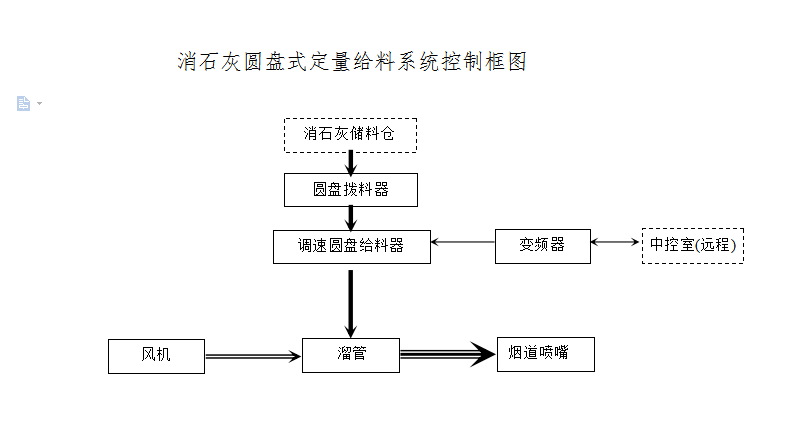 消石灰圆盘式定量给料机布置在消石灰储料仓下方，中间为圆盘拨料器，周围分布着三个调速圆盘给料器，每个圆盘给料器分别对应一条消石灰输送线。系统用于精确计量每条消石灰输送线当前的瞬时投加量。该系统包含圆盘式定量给料机、就地控制箱，圆盘式消石灰定量给料系统具有远程控制功能。3.本项目采购总金额限价为29万元。二、投标人要求。1.投标人必须是在中华人民共和国境内注册，具有独立法人资格和独立承担民事责任的能力，注册资本金不少于50万元（含），且具有机械设备生产或销售的经营范围。2.投标人在“信用中国”（www.creditchina.gov.cn）、中国政府采购网（www.ccgp.gov.cn）等其它官方网站没有被列入失信被执行人、重大税收违法案件当事人名单、政府采购严重违法失信行为记录名单、有责合同纠纷、重点关注名单、黑名单等不良记录；3.本项目不接受联合体投标。4.投标人不得为临江环境能源有限公司不合格投标人或者在黑名单之内。5.投标单位负责人为同一人或者存在控股、管理关系的不同单位，不得同时参加本项目。  6.投标人须提供其股东信息及出资比例信息。7.投标保证金5000元，请投标人在投标截止前汇入以下账户并注明采购项目名称：单位名称：杭州临江环境能源有限公司账号：571911871110866开户行：招商银行杭州分行滨江支行三、报名方式：2022年5月6日前将企业营业执照、法人授权书、联系人、联系方式发送至510183657@qq.com邮箱。四、报价时间及递交方式。1.报价时间：2022年5月10日10:30前。2.报价文件递交：根据杭州市公共资源交易中心发布的《关于疫情期间综合交易（国企）类项目试行“不见面”交易通知》，现对报价文件递交作以下要求：2.1报价文件递交：考虑目前疫情形势，本次采购项目采用邮寄（快递）递交方式，暂不接受现场递交。供应商在报价文件寄出后，应将邮寄信息及时反馈给采购人收件人。邮寄地址：杭州市钱塘区临江街道红十五线与观十五线交叉口杭州临江环境能源有限公司科研楼投资发展部    庄工   15265125337 2.2报价文件邮寄封装要求：供应商除按照询价文件要求封装报价文件外，还需在快递外包装上醒目注明项目名称、招标编号，且注明报价人联系人、联系人电话；快递包装务必牢固可靠，因包装原因出现影响投标文件完整性、密封性等后果由供应商自行负责。2.3报价文件邮递递交截止时间：以邮寄签收时间为准，因邮寄原因导致报价文件不能如期送达等风险由供应商自行承担。五、质疑。投标人如认为询价文件使自身的合法权益受到损害的，应于自报名之日起1日内以书面形式向招标人提出质疑。逾期视作无异议。六、联系人：庄工    联系电话：15268125337七、监督部门：范波  联系电话：13867172350杭州临江环境能源有限公司2022年4月29日第二部分   采购须知一、适用范围。    仅适用于本次询价采购所叙述的货物和服务。无论询价采购过程和结果如何，投标人自行承担全部费用。二、定义。（一）“招标人”系指杭州临江环境能源有限公司。（二）“投标人”系指向招标人提交报价文件的商家。（三）“货物和服务”系指按询价文件要求的货物和服务。三、采购报价。（一）本项目以人民币为结算货币。（二）投标人应按询价文件要求认真制作《报价一览表》，报价时，报价文件中的报价金额如有大写和小写不一致的，以大写金额为准；总价金额与按单价汇总金额不一致的，以单价金额计算结果为准。（三）投标人报价应为一次性报价。如果出现两个或两个以上报价，则报价无效。投标人报价超过最高限价的，作无效报价处理。投标人报价应包括人工费、运输费、装卸费、和税费等。四、报价有效期。（一）从报价截止之日起，报价文件有效期为30日。（二）特殊情况下，招标人可与投标人协商延缓报价有效期，这种要求和答复均以书面形式进行。五、报价文件的组成。1.报价文件封面（附件一）；2.法定代表人授权书（附件二）；3.报价一览表及设计方案（附件三）；4.产品质量保证承诺函（附件四）；5.有效资质证明并加盖公章：通过年检的营业执照复印件。报价文件装订密封，并在封皮上注明：采购项目名称、采购项目编号、报价单位名称、授权代表姓名。6.投标保证金银行汇款单复印件六、报价文件的签署和份数。（一）报价文件需打印或用不褪色的墨水填写。报价文件的装订顺序应按本章第六条所叙顺序装订。（二）报价文件凡需要盖章处均须由报价单位盖公章，并由法定代表人或授权代表签署，投标人单位应写全称。（三）投标人应按照询价文件的格式要求制作报价文件，报价文件正本1份，副本2份。七、报价文件的递交。（一）如果投标人未加写标记，招标人对报价文件的误投和提前启封不负责任。（二）招标人接受投标人报价文件时间：在报价截止时间前接受报价文件。（三）报价截止时间前，投标人可以书面形式向招标人已递交的报价文件提出补充和修改，招标人以最后的补充和修改为准。该书面材料应密封，由法定代表人或授权委托人签字并加盖公章。（四）报价文件填写字迹必须清楚、工整，对不同文字文本报价文件的解释发生异议的，以中文文本为准。九、无效报价发生下列情况之一的，招标人可视情况作无效报价处理：（一）在招标人规定的截止时间以后送达的报价文件。（二）提供两个或两个以上报价方案的。（三）报价文件应盖公章而未盖公章或盖非公司公章、未装订、未密封、未有效授权的。    （四）报价超过最高限价的。（五）所提供的资料存在弄虚作假的。（六）未按要求缴纳投标保证金的。    （七）不符合法律、法规和本询价文件规定的其他要求的。　十、询价过程。    （一）招标人组织3人或3人以上组成询价评审小组。（二）招标人在询价文件规定的时间和地点公开询价。（三）询价时，招标人将查验报价文件密封情况，确认无误后公开拆封报价文件报价。　　十一、成交原则与方法。（一）招标人组织评审小组对各单位的报价资料进行审核，在满足招标人要求的前提下，按经评审通过后总金额最低价成交的原则确定成交投标人。如果出现相同总金额最低报价情况时，总金额最低报价相同的投标人再进行一轮报价。如报价再相同，则由招标人抽签决定成交单位（若出现税率不一致的情况，以除税价相对比）。   （二）招标人不向未成交投标人人解释未成交原因，不退还报价文件。十二、合同合同签订：招标人按照上述第十一条规定确定成交投标人，并签订采购合同，签约单位为杭州临江环境能源有限公司。投标保证金退还（一）投标保证金的退还投标人的投标保证金将在招标人与中标人签订合同后全额退还。退保证金前，投标人必须提供加盖公章或财务专用章的收款收据。
    （二）投标人有以下情形之一的，投标保证金将不予退还：（1）在投标有效期内撤销投标文件；（2）擅自修改或拒绝接受已经承诺确认的条款；（3）在规定的时间内拒签合同、拒付履约保证金；（4）法律、法规规定的其他情形。十四、其他。（一）如果有证据证明各投标人之间存在串通等舞弊、违法行为，招标人有权拒绝存在此行为的投标人报价。（二）本询价文件未及事项，在签订合同时双方友好商定。（三）凡涉及本次询价的解释权均属于杭州临江环境能源有限公司。第三部分   询价内容一、采购内容及相关说明（包括但不限于）：备注：1.所有连接电缆及镀锌线管由投标人负责提供；2.具体要求详见附件五《技术要求》；3.投标人自备吊装起重设备，卸车、安装等由投标人自行负责，招标人可免费提供叉车协助；4.安装人员食宿自理。二、供货方式1、中标后，中标人安排人员到现场进行对接，实际勘察，出具图纸，双方确认后方可进行生产制作。2、本项目根据招标人实际需要，一次性供货和安装。投标人接到招标人送货通知后，30日内将货物如数送至招标人指定地点并安排人员进场安装施工。验收方式设计图纸现场实际功能。四、付款方式验收合格后，投标人提供经双方确认的送货清单及增值税专用发票，招标人自收到准确清单和发票后，30日内完成货款支付95%，余下5%为质量保证金，质保期一年。质保期后无任何遗留问题30天内无息退还。五、售后服务1.投标人必须满足招标人售后服务要求。如产品使用过程发生问题，投标人须在接到招标人通知后24小时内做出书面答复并提供解决方案。若需要派遣技术人员，则应在接到招标人通知后48小时内派人员到达现场进行免费指导解决问题。2.招标人不再对任何售后服务进行付费。投标人的派遣人员产生的一切费用由投标人承担。第四部分    报价文件格式附件一：2022年临江公司圆盘定量给料机采购项目采购编号：202204018报价文件报价单位全称2022年   月  日附件二法定代表人授权书杭州临江环境能源有限公司：（报价单位全称）法定代表人授权（全名、职务、身份证号码）为授权代表，参加贵方组织的2022年临江公司圆盘定量给料机采购编号为 202204018  询价采购活动，其在报价过程中的一切活动本公司均予承认。委托期限：         。    授权代表无转委托权。附：法定代表人、授权代表身份证明       报价单位名称：（公章）       法定代表人签字：授权代表签字：授权代表联系方式：           日期： 2022年 月  日附件三  报 价 一 览 表杭州临江环境能源有限公司：我公司根据贵单位询价文件要求，参加   2022年临江公司圆盘定量给料机采购 项目，报价如下：（金额：   元，税率为   13  %）另附设计方案（含图纸）备注：1.所有连接电缆及镀锌线管由投标人负责提供，含在上述报价中，不再另行计价；2.卸车、安装等由投标人自行负责，招标人可免费提供叉车协助；上述报价中包含但不限于：安装费、运费、设备租赁费、安装人员食宿费、税费等。招标人除支付上述费用外不再另行支付其他费用。3.安装人员食宿自理。4.满足附件五《技术要求》。报价单位名称（公章）：      2022年 月 日附件四服务质量保证承诺函杭州临江环境能源有限公司：我公司    （报价单位名称）    自愿参加杭州临江环境能源有限公司2022年临江公司圆盘定量给料机询价采购，并作如下承诺：    1.我公司所供产品均为原厂生产或正规销售渠道进货。如招标人需要，可以提供原生产厂家到我公司的完整供应链销售凭证。    2.我公司所供产品如果存在以次充好、陈货杂货、虚假生产日期、逾期供货等情况，愿意承担一切法律责任。3.我公司所供产品如果存在任何外包装或内物破损、产品过期等情况，承诺24小时内提供替换产品。4.我公司保证提供招标人要求的全部产品，若提供的产品和招标人要求的不一致，我公司保证于3日内提供生产厂家证明及市场调查证明，说明所提供货物优于招标人要求。若招标人不同意，则我公司愿意承担相关违约责任。5.我公司对提供的产品进行质量保证，若因我公司产品质量问题，造成贵公司损失的，我公司承担相应责任。报价单位名称（公章）：										2022年 月  日附件五 技术要求一、圆盘给料机要求    消石灰圆盘给料机采用工频电机，频率50HZ；圆盘内置一台出料输送机，变频，频率5-50HZ，电机采用变频电机,其中变频器及变频柜由卖方负责；座式圆盘给料机布置在消石灰喷射仓经给料机分配至一个出口，消石灰经罗茨风机输送至布袋除尘器进口烟道；活性炭经罗茨风机输送至烟气净化系统布袋除尘器出口烟道，进一步吸收烟气中的酸性物质。设备零部件采用先进、可靠的加工制造技术，有良好的表面几何形状及合适的公差配合。外露的转动部件均设置防护罩，且便于拆卸。各转运部件转动灵活，无卡阻现象。润滑部分密封良好，无油脂渗漏现象。轴承温度不超过80℃，轴承振动值符合国家或行业规范。结构设计便于拆换、清洗。每件设备、阀门、仪表等均带一永久性不锈钢铭牌，所有铭牌上的字不得小于6mm并需永久的刻在铭牌上。铭牌可以钉在设备的任何可能的位置，如果这种方式难以实施，可以采用捆在设备上的方式，但要保证不会被保温层盖住。供方提供设备安装、运行和常规维护的专用工具，并包括合适的起吊设备，专用工具是全新的和优质的，并放置在一只具有明显标签的箱子内运至现场。二、罗茨风机技术要求卖方保证满足买方提出的性能设计参数，保证在工作容量范围内，罗茨风机均能长期安全稳定运行。卖方保证圆盘给料机能够长时间稳定运行（至少6个月），不会出现堵灰漏灰的现象。设备零部件采用先进、可靠的加工制造技术，有良好的表面几何形状及合适的公差配合。外露的转动部件均设置防护罩，且便于拆卸。罗茨风机出口空气无油。各转运部件转动灵活，无卡阻现象。润滑部分密封良好，无油脂渗漏现象。轴承温度不超过110℃，轴承振动值符合国家或行业规范。风机进口过滤器保证空气过滤效果，其结构设计便于拆换、清洗。风机和辅助设备的本体及支座设计能满足当地地震烈度所必须的强度要求，并保证结构上的完整性。风机的设计，考虑到稳定工况和不稳定工况下的离心力、压力、热应力、地震力以及风机自重和隔声层重量的同时作用。风机入口装设高效率的空气滤清器和消声器，并保证空气通过过滤器的流速和压力损失不大于相关标准的规定。风机出口装设消声器。风机入、出口消声器有多层防护措施，以防止消声棉进入到管道内。风机出口处设置安全阀、压力表、止回阀，对风机升压、温升均有保护功能。风机选用结构合理、效果好的消音器，罗茨风机根据需要设置隔音罩(如配置散热风扇,卖方需提供电源回路)，保证风机噪音  符合本技术协议规定标准。风机有良好的可控性能。所有风机出口的压力表由卖方提供，压力表选用Y-100不锈钢防震型弹簧压力表。每件设备、阀门、仪表等均带一永久性不锈钢铭牌，所有铭牌上的字不得小于6mm并需永久的刻在铭牌上。铭牌可以钉在设备的任何可能的位置，如果这种方式难以实施，可以采用捆在设备上的方式，但要保证不会被保温层盖住。卖方提供设备安装、运行和常规维护的专用工具，并包括合适的起吊设备，专用工具是全新的和优质的，并放置在一只具有明显标签的箱子内运至现场。三、仪表系统要求   系统内的全部仪表系统不少于:压力变送器2台，罗斯蒙特3051系列；抗震压力表：2台，西仪、上仪等。四、电气系统要求电机型号应满足国家相关节能要求，采用二级能效电机。电气系统和电气设备的设计应保证安全性、可靠性和可操作性；易于运行和检修。卖方提供的电气、控制元器件应尽量采用较统一的品牌，且选用的品牌应在中国国内可方便采购，以便于维护、更换的需要。电气设备及元件须是不低于ABB、施耐德、GE或西门子品牌(最终由买方确认)。电气设备保护、电气仪表须采用国内知名品牌。五、配置要求卖方提供所有消石灰喷射系统及附属装置配套的电机，提供两面就地电控柜(每面电控柜包含一台工频圆盘给料机、三台变频出料输送机控制回路及三台变频器) 及电控柜内的电气仪表和保护、联锁、机械闭锁、控制、报警和检测设备，配电柜和设备之间的连接电缆、桥架。柜内端子接线需带号码管，柜内布局规范整洁。卖方提供供货范围内电气系统的管道、管件、附件、阀门、安装材料。买方提供2台罗茨风机控制回路及电源，卖方只需提供风机。买方分别提供一路电源至就地电控柜。六、油漆烟气净化系统中的设备、管道及附件、支吊架、平台、扶梯与钢结构等在涂装前先进行表面预处理并达到规定的预处理等级。涂漆前准备：包括打磨、除油、喷砂、表面质量达到GB8923中的Sa2.5级要求，表面粗糙度控制在25~60μm之间，现场补漆除锈等级应达到St3级；涂漆：应涂刷两层底漆，一层中间漆、两层面漆。最后一道面漆由卖方供货至项目现场，施工队统一涂刷；涂层的质量控制，对涂层的附着力、硬度、厚度进行检测，按涂料设计进行质量验收；面漆颜色及卡号：中灰色 72B02；其中变频柜色标号为RAL7032。七、性能保证   乙方负责设计、供货消石灰喷射整套系统的设计、供货、调试，对系统的所有性能负责，能精确控制消石灰输送量（精度±5%）。乙方需在合同签订后提供IO点清单、电气原理图等资料。附件六股东信息及出资比例信息                  （投标人需要提供）附件七  合同基本条款甲方：  杭州临江环境能源有限公司 乙方：根据《中华人民共和国民法典》等法律法规要求，双方经协商一致，就甲方向乙方采购圆盘定量给料机事宜达成如下条款：一、产品名称、技术指标、单价、数量、总价：（金额:    元，税率为   %）1、以上合同单价系指乙方在甲方指定地点的交货价（包括货款、运输费、安装费、税费、设备租赁费、安装人员食宿费、服务费等相关费用）。2、本合同为一次性合同，乙方按照合同约定数量一次性供货，一年质保期后合同自动终止。二、质量保证。1、乙方保证所供货物须符合甲方询价文件所规定的《询价内容及项目要求》。2、货物在交货过程中，发生意外事故和故障损失，如撞、刮、裂、损、折等事故均由乙方承担责任。3、如乙方所供货物与合同要求不符，甲方有权拒收或退货，由此产生的一切责任和后果由乙方承担。三、交货数量、时间、地点及验收。1、根据甲方生产计划，确定送货数量要求，一次性供货，乙方负责在接到甲方电话或书面通知后30个工作日内完成供货并安排人员进场安装。乙方须提供本合同货物出厂检验合格报告，并配合甲方做好货物的到货数量验收工作。2、乙方将货物运达甲方指定交货地点后,双方指定人员现场确认送货数量，并由双方在《采购量确认单》上签字确认。四、履约保证金。本合同签订的同时，乙方应向甲方缴纳       元（合同总价的5%）作为履约保证金。供货完成后甲方原额无息退还履约保证金。五、付款方式验收合格后，乙方提供经双方确认的送货清单及增值税专用发票，甲方自收到准确清单和发票后，30日内完成货款支付95%，余下5%为质量保证金，质保期一年。质保期后无任何遗留问题30天内无息退还。六、售后服务1.乙方必须满足甲方售后服务要求。如产品使用过程发生问题，乙方须在接到甲方通知后24小时内做出书面答复并提供解决方案。若需要派遣技术人员，则应在接到甲方通知后48小时内派人员到达现场进行免费指导解决问题。2.招标人不再对任何售后服务进行付费。乙方的派遣人员产生的一切费用由乙方承担。七、争议的解决。1、合同有效期内甲、乙双方均不得随意变更或解除合同。合同若有未尽事宜，需经双方共同协商，订立补充协议，补充协议与本合同有同等法律效力。2、在履行本合同过程中如发生纠纷,甲、乙双方应及时协商解决，如协商不成，双方均有权向甲方住所地法院诉讼解决。八、违约责任 1.乙方逾期交货的，自逾期之日起，向甲方每日偿付本合同货物合同价款0.2%的违约金；乙方逾期10日不能交付的，自逾期的第11日起，向甲方每日偿付本合同货物合同价款0.4%的违约金，同时甲方有权终止合同。2.乙方交付的货物不符合合同约定或验收不合格的，应当及时更换，因此延误交货期限的，按照逾期交货承担违约责任。3.乙方因自身原因无法履行合同或拒不履行合同的，应按合同价款的5%承担违约金，且甲方有权解除合同。4.乙方不履行售后服务义务的，每次应向甲方承担500元的违约金，且仍应履行售后服务义务。5.甲方不按时支付货款的，并有权要求甲方支付违约金1000元。6.甲方不得无故拒收货物，否则乙方有权要求甲方按照合同原价支付货款。7.若因疫情等不可抗力因素影响造成乙方无法按时履行合同的，不纳入乙方违约行为。九、合同的生效和终止。1、本合同经甲、乙双方法定代表人或其委托人签字盖章后生效。询价文件、报价文件及询价过程中有关澄清文件、承诺书等均为本合同的组成部分，与本合同具有同等效力。2、本合同一式捌份，甲方、乙方各执肆份。附件七安健环协议书发包单位：杭州临江环境能源有限公司（简称甲方） 承包单位：                        （筒称乙方） 甲方将            委托给乙方承包，为全面落实安全生产管理工作，贯彻“安全第一，预防为主，综合治理”的方针，根据国家有关法规、国家电力公司、地方政府有关规定，明确双方的安全环保责任，加强对承包单位的管理，维护生产区域正常的生产和工作秩序，保证安全生产，以确保服务安全，经双方协商达成一致特签订如下条款，双方必须共同遵守执行。 一、服务项目 1、项目名称： 2、项目地址：位于浙江省杭州钱塘新区临江街道。 二、期限：本协议有效期自承包单位进场服务日起，至本项目服务期结束。 三、甲、乙双方安全责任、权利、义务： 3.1 甲乙双方必须认真贯彻执行国家、地方政府和国家电力公司制定的有关安全生产的方针、政策，严格执行有关劳动保护、安全生产的法律法规、规章以及电业安全工作规程、安全生产工作规定。 3.2 甲乙双方都应建立安全管理组织体制，明确具体负责安全生产的领导。乙方必须配备专职安全员，并向甲方提供安全员的相关证明材料。 3.3 乙方应制定安全管理制度，包括安全操作规程、各级安全岗位责任制和定期安全检查、安全教育制度等，并将此安全管理制度备案至甲方。乙方对作业过程中由于违反安全操作规程导致的后果负责。 3.4 乙方应建立完善有效的安全生产管理体系，确保在作业期间（服务）的人员安全、设备安全。 3.5 乙方管理员应当定期检查工作环境安全、职业健康状况，建立和健全职业卫生健康管理档案。 3.6 乙方负责组织服务过程的重大危险源、重要环境因素及职业卫生因子进行辨识和控制，制定企业的消防和综合应急预案，对单位制定的应急预案等重大措施、活动方案定期组织进行演练。 3.7 乙方进场人员必须具备胜任该项工作的技术素质和安全素质，特种作业人员必须持证上岗。 3.8 乙方在服务期间必须严格遵守和执行甲方在安全生产、治安保卫方面的有关规定，接受甲方的监督、 检查，如发现违章指挥、作业的，甲方有权责令乙方立即整改或停止，并参照甲方规章制度对乙方进行相应的处罚，直至解除作业 (服务）合同。 3.9 为保证服务顺利进行，乙方指派专人负责本项目的安全工作；甲方指派专人负责联系、检查督促乙方执行有关安全生产、职业卫生、环境保护规定的情况。甲乙双方应经常保持联系，相互协助检查和处理工作作业有关的安全、防火工作。 3.10 必须按照甲方的要求提供相关材料，接受甲方的资质和条件等必须的审查。 3.11 积极主动地配合甲方做好安全技术交底工作，了解所承包工程的生产和工艺流程的特点，对作业现场可能的危险因素进行分析；组织全体作业（服务）人员认真学习，学习要有签字。 3.12 乙方不得擅自将承包内容转包或分包（除合同规定的允许项目，分包商在现场发生的一切安全事故由乙方负责），严禁返包（即承包方将工程（服务）的某些具体工作交由发包方的车间、班组或个人完成）。乙方在工作中遇有特殊情况确实需要由甲方配合完成的工作，需书面提出申请，经甲方公司领导批准后，指派有关车间、班组完成。 3.13 乙方在作业过程中不得擅自中途换人，特殊情况需要换人时须征得甲方的同意，并对新参加工作人员履行相应的安全教育、培训和考核，合格后方可使用。 3.14 现场作业中，必须严格执行《电业安全工作规程》、《消防安全管理制度》、等有关安全、消防、治安及文明生产的相关规定。 3.15.乙方必须自觉接受甲方的安全监督、管理和指导，对甲方提出的技术和安全方面的意见必须及时整改；发生人身事故或危及设备的不安全情况，除按规定逐级上报外还必须立即报告甲方。 3.16 乙方因违章作业造成设备停运、损坏，火灾及人身伤亡等影响安全生产的，必须接受甲方的处罚。 3.17 乙方在办理手续时需提供工作人员的花名册，注明所有工作人员的年龄、文化程度、从事专业、身体健康状况等。 3.18 乙方不得使用未年满 18 岁人员。 3.19 乙方特种作业人员，必须经过有关部门的安全、技术培训，并取得相应的证件，持证上岗。 3.20 做好工作人员的职业病安全防护，负责作业人员安全技能的培训教育及劳动保护用品发放和正确使用。3.21 做好现场环境保护，不得产生环境污染。 4、事故责任 乙方人员作业（服务）过程的人身安全，均由乙方负责；因乙方原因造成甲方人员伤亡、设备损坏、火灾、环保污染等事故，应由乙方承担安全责任并负责全部经济损失的赔偿。 5、现场安全管理 5.1 乙方须提前到甲方有关部门办理临时出入证，进入厂区应配戴出入证，并不得将证件转借他人。 5.2 如果甲方发现乙方人员违章或违反规定，则按甲方的相关条例进行处罚。 5.3 乙方必须接受甲方综管和安环人员的监督、管理和指导，对综合部和 EHS 部提出的意见必须及时整改；发生人身事故或危及生产运行的不安全情况，应立即通知甲方EHS部处理。甲方（盖章）：                            乙方（盖章）： 法定代表人或授权代理人：                  法定代表人或授权代理人：（签字或盖章）                           （签字或盖章）签订日期：                                签订日期：项目数值Ca（OH）2≥ 90%粒度（200目筛）通过率≥ 90%盐酸不溶物≤ 0.15%Fe≤ 0.04%Mg及碱金属（以Mg计）≤ 0.5%消石灰堆积密度0.7 kg/L序号货物名称型号规格品牌单位数量1溜管300*300台22膨胀节DN400台23变频圆盘定量给料机一出口,0-200KG/H台23.1圆盘定量给料机支架及罩壳碳钢自制套23.2圆盘拨料器碳钢自制台23.3圆盘拨料器电机（变频）1.5 KW国茂台23.4圆盘拨料器减速机NMRV国茂台23.5圆盘给料器碳钢自制台63.6圆盘给料器变频电机0.75 KW国茂台63.7圆盘给料器减速机NMRV国茂台63.8圆盘给料器出料口溜管碳钢自制个64罗茨风机BK6008,600Nm3/h，40kPa台25压力表台26手动蝶阀DN100台27压力变送器3051台28管道弯头及附件DN100,不低于DN100，壁厚不低于5mm；弯头R大于800mm米2009烟道喷嘴DN100,耐磨材质，带喷嘴台210消石灰控制单元内外门，1800*900*500台210.1变频器0.75 KW施耐德台610.2电气元件施耐德批610.3IP55电控箱碳钢，内外门台2序号货物名称型号规格品牌单位数量单价金额备注1溜管300*300台22膨胀节DN400台23变频圆盘定量给料机一出口,0-200KG/H台23.1圆盘定量给料机支架及罩壳碳钢套23.2圆盘拨料器碳钢台23.3圆盘拨料器电机（变频）1.5 KW国茂台23.4圆盘拨料器减速机NMRV国茂台23.5圆盘给料器碳钢台63.6圆盘给料器变频电机0.75 KW国茂台63.7圆盘给料器减速机NMRV国茂台63.8圆盘给料器出料口溜管碳钢个64罗茨风机BK6008,600Nm3/h，40kPa台25压力表台26手动蝶阀DN100台27压力变送器3051台28管道弯头及附件DN100,不低于DN100，壁厚不低于5mm；弯头R大于800mm米2009烟道喷嘴DN100,耐磨材质，带喷嘴台210消石灰控制单元内外门，1800*900*500台210.1变频器0.75 KW施耐德台610.2电气元件施耐德批610.3IP55电控箱碳钢，内外门，无锡台211合计序号货物名称型号规格品牌单位数量单价金额1溜管300*300台22膨胀节DN400台23变频圆盘定量给料机一出口,0-200KG/H台23.1圆盘定量给料机支架及罩壳碳钢套23.2圆盘拨料器碳钢台23.3圆盘拨料器电机（变频）1.5 KW国茂台23.4圆盘拨料器减速机NMRV国茂台23.5圆盘给料器碳钢台63.6圆盘给料器变频电机0.75 KW国茂台63.7圆盘给料器减速机NMRV国茂台63.8圆盘给料器出料口溜管碳钢个64罗茨风机BK6008,600Nm3/h，40kPa台25压力表台26手动蝶阀DN100台27压力变送器3051台28管道弯头及附件DN100,不低于DN100，壁厚不低于5mm；弯头R大于800mm米2009烟道喷嘴DN100,耐磨材质，带喷嘴台210消石灰控制单元内外门，1800*900*500台210.1变频器0.75 KW施耐德台610.2电气元件施耐德批610.3IP55电控箱碳钢，内外门，无锡台211合计